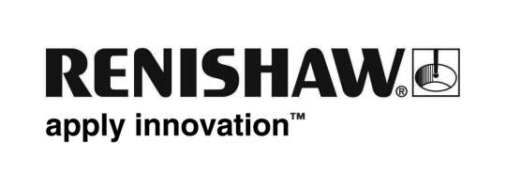 Renishaw představuje nový metrologický software MODUS 2™Společnost Renishaw s potěšením oznamuje uvedení metrologického software MODUS 2, který posouvá jednoduchost a efektivnost programování a provozu CMM na novou úroveň.MODUS 2 byl navržen s cílem zjednodušit programování a obsluhu souřadnicových měřicích strojů (CMM). MODUS 2 vychází z osvědčeného software MODUS a podporuje všechny technologie Renishaw pro tříosé i pětiosé měření. Inovativní uživatelské rozhraní umožňuje i novým uživatelům naučit se pracovat v prostředí MODUS 2 snadno a rychle. MODUS 2 významně zrychluje programování měřicích úloh a zvyšuje tak produktivitu práce. MODUS 2 podporuje práci s CAD modely, ale umožňuje programovat i bez nich.Ovládání i uživatelský komfort je stejný, ať už je software napojen na „živé“ CMM, nebo se pracuje off-line. Plná simulace měřicího procesu včetně řízení rychlosti měření umožňuje vyvinout a vizualizovat kompletně celou měřicí rutinu.Ovládání software MODUS bylo kompletně přepracováno a MODUS 2 obsahuje řadu vynikajících nových funkcí -  technologie „Off-Surface motion“, inteligentní měřicí strategie, automatický reporting nebo interaktivní virtuální prostředí CMM. MODUS 2 je určen pro všechny typy strojů - od malých ručně vedených strojů po víceosé měřicí systémy. Software dynamicky přizpůsobuje menu podle aktuálně měřeného prvku a nabízí vždy jen takové funkce, které jsou relevantní pro právě prováděnou měřicí úlohu.Strategie měření je určována podle geometrie dílce inteligentním výběrem dat z CAD modelu. Hlavní prioritou však zůstává konzistence měřicích metod napříč celou organizací. MODUS 2 umožňuje uživatelům spolupracovat na určování vlastností a parametrů sběru dat.Nový metrologický software MODUS 2 od společnosti Renishaw si návštěvníci budou moci prohlédnout na veletrhu EMO 2015 od 5. do 10. října 2015 v hale 5 ve stánku D15.Další informace najdete na stránce www.renishaw.cz/cmm.-Konec-